     Bacterial Rhinosinusitis Standing Order 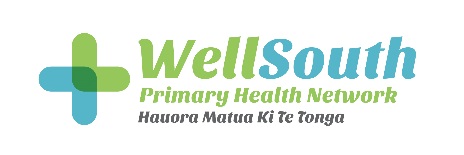 This standing order is not valid after the review date. The review date is one year after the date the order was signed by the issuer.Name:	____________________________		Signature: __________________________Title:	____________________________		Date: _________________Only Registered nurses working within the above medical centre or clinic are authorised to administer medication under this standing order. We the undersigned agree that we have read, understood and will comply with this standing order and all associated documents.Name: ______________________   Signature: __________________________  Date: ______________Name: ______________________   Signature: __________________________  Date: ______________Name: ______________________   Signature: __________________________  Date: ______________Name: ______________________   Signature: __________________________  Date: ______________Issue date:Review date:Standing Order NameBacterial RhinosinusitisRationaleTo provide symptomatic relief and treat patients who have an acute bacterial sinus infection.Scope (condition and patient group)Adults and children more than one month old who are assessed as having an acute bacterial sinus infection.Red FlagsRarely, rhinosinusitis spreads to the orbit or into the cerebral veins resulting in cavernous sinus thrombosis, brain abscess, or meningitis.Arrange acute assessment if:systemic symptomssevere, persistent frontal headacheperiorbital oedema or erythemafacial cellulitisaltered visual acuity or diplopia – reduced eye movements with or without reduced level of consciousness (cavernous sinus thrombosis, orbital apex syndrome)Assessment1. The diagnosis of acute (or chronic) rhinosinusitis is based on symptoms. For examplepurulent nasal discharge, nasal congestion (and/or facial pain or pressure) for more than five to seven days plus any of the following features: fever, unilateral maxillary sinus tenderness, severe headache, symptoms worsening after initial improvement.2. Check for allergic symptoms (allergic rhinitis), e.g., sneezing, watery nasal discharge, nasal itching, itchy watery eyes.3. Consider other causes of facial pain, e.g., mid-segmental facial pain, migraine and other vascular headache variants, temporomandibular joint dysfunction, other causes of headache and dental pain.4. Examination is of limited use, but important to exclude red flags and other causes.Note: In children with a unilateral nasal discharge, exclude a nasal foreign body.IndicationProvide analgesia for symptomatic relief for acute bacterial sinus infectionMedicineParacetamol tablets or liquidDosage instructionsAdults- 1gm FOUR times daily PRN Children – 15mg/kg FOUR times daily PRN Route of administrationOralQuantity to be given60 tablets or 100mLs of 120mg/5mL or 250mg/5mL suspensionContraindicationsLiver failurePrecautionsEnsure patient is not taking any other paracetamol containing products.Ask about time of last dose of paracetamol takenMaximum of 4 doses per 24 hours.IndicationProvide a sympathomimetic vasoconstrictor for symptomatic relief for acute bacterial sinus infectionMedicineOtrivine (xylometazoline) nasal sprayDosage instructionsAdults:  0.1% - 1-2 sprays THREE times to affected nostrils.Children: 0.5% - 1-2 sprays THREE times to affected nostrils.Route of administrationNasalQuantity to be given1 x original packContraindicationsConcomitant use of monoamine oxidase inhibitorsAngle-closure glaucomaPrecautionsCaution in patients with hypertension and cardiovascular disease Do not use longer than 5 days as rebound nasal congestion can occur on withdrawal.IndicationTo treat acute bacterial sinus infectionMedicineAmoxycillin capsules or liquidDosage instructionsAdult:  500 mg THREE times per day for 7 daysChild: 15mg/kg THREE times daily for 7 days. Maximum: 500mg per doseRoute of administrationOralQuantity to be given7 daysContraindicationsAllergy to penicillinPrecautionsHistory of allergiesIndicationTo treat acute bacterial sinus infection in patients who are allergic to penicillin and over 12 years of ageMedicineDoxycycline 100mg tabletsDosage instructionsAdults and children ≥ 12 years of age: 200 mg on day one, then 100mg ONCE daily for days 2 to 7.Route of administrationOralQuantity to be given8 x 100mg tablets ContraindicationsChildren under 12 years of age.Pregnant or breastfeeding patientsPrecautionsExposure to sunlight or sunlampsPatients with myasthenia gravis or systemic lupus erythematosusIndicationTo treat acute bacterial sinus infection in children 12 year or under who are allergic to penicillinMedicineErythromycin ethylsuccinate Dosage instructionsChild < 12 years of age:  20mg/kg TWICE times daily for 7 days. Maximum 400mg per dose.Route of administrationOralQuantity to be given7 days ContraindicationsIt is not suitable for infants < 1 month of age due to the risk of hypertrophic pyloric stenosisPrecautionsMultiple drug to drug interactions- checkAdditional informationMost patients with sinusitis will not have a bacterial infection. Even for those that do, antibiotics only offer a marginal benefit and symptoms will resolve in most patients in 14 days, without antibiotics.Provide education about the condition, expected duration of symptoms and management options.Advise smoking cessation, if applicableFollow-upIf poor response to antibiotics, treatment failure, or recurrent infections (eg ≥ 4 episodes per year), review diagnosis and consider a  change in antibiotics or a longer antibiotic course after discussion with a medical practitioner.Countersigning and auditingCountersigning is not required. Audited monthly.OR Countersigning is required within XX daysCompetency/training requirementsAll nurses working under this standing order must be signed off as competent to do so by the issuer and have had specific training in this standing order.Supporting documentationHealthpathways at www.healthpathways.org.nz Best Practice Journal at www.bpac.org.nz New Zealand Formulary at www.nzf.org.nz Individual medicine data sheets at www.medsafe.govt.nz Standing Order Guidelines, Ministry of Health, 2012Medicines (Standing Order) Regulations 2012 (Standing Order Regulations)Definition of terms used in standing orderDiplopia- double visionMedical Centre or Clinic:Signed by issuersNurses operating under this standing order